Министерство культуры и архивного дела Республики КомиГосударственное профессиональное образовательное учреждение Республики Коми«Коми республиканский колледж культуры им. В.Т. Чисталева»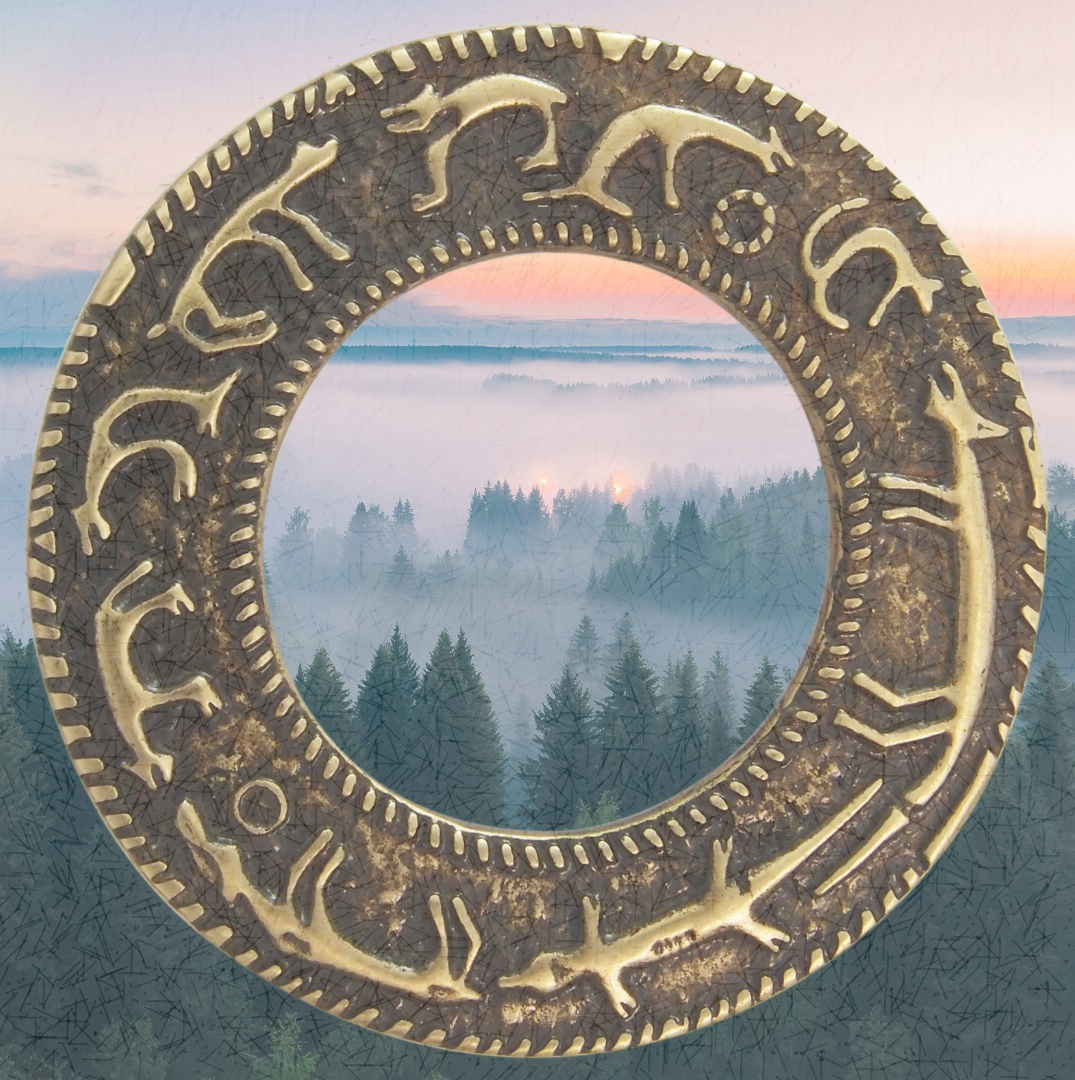 (ГПОУ РК «Колледж культуры»)                        Методическая разработка               «Игровые технологии при изучении                родного языка, родной литературы и                            краеведения на основе игры              «Тайны коми охотничьего календаря»автор: преподаватель колледжа культуры                                Степанова О.Г.Сыктывкар, 2024Содержание:ВведениеГлава 1. Основы игровых технологий в образовании- Определение игровых технологий;- Значение игровых технологий в образовательном процессе; - Преимущества использования игр при изучении родного языка, литературы и краеведения.Глава 2. Принципы разработки игровых технологий- Учет возрастных особенностей обучаемых;- Игровая ситуация и ее структура;- Задачи и цели игровых технологий в изучении родного языка, литературы и краеведения;- Игры и задания, основанные на использовании родного языка, литературы и краеведения.Глава 3. Игровые технологии при изучении родного языка, литературы и краеведения на основе игры «Тайны коми охотничьего календаря»- Развитие речи через игры и задания;- задания для закрепления правописания, пунктуации и грамматики, развитие лексического запаса;- задания для развития речи и мышления;- задания, знакомящие с произведениями литературы и их авторами;- задания, направленные на изучение истории региона;- задания на знакомство с традициями, обычаями и культурой народа коми;- задания, стимулирующие знакомство со значимыми местами и достопримечательностями региона;- задания, знакомящие со знаменитыми земляками региона.Глава 4. Оценка и контроль знаний при использовании игровых технологий- Методы оценки результатов обучения через игры;- Использование игровых форм для контроля знаний и умений;- Практические задания и игры для самостоятельной работы.ЗаключениеБиблиографический списокВведениеСовременное образование стремится быть максимально эффективным и интересным для учеников. Инновационные методы обучения, включая использование игровых технологий, играют важную роль в этом процессе. Они не только помогают учащимся лучше усваивать знания, но и способствуют развитию их творческого и логического мышления, коммуникативных навыков и саморегуляции.Настоящий методический сборник «Игровые технологии при изучении родного языка, литературы и краеведения на основе игры «Тайны коми охотничьего календаря» предлагает систематизированный и комплексный подход к использованию игры в обучении родному языку, литературе и краеведению. Он рассчитан на педагогов, которые стремятся сделать уроки более интерактивными, увлекательными и результативными.Первая глава сборника предлагает рассмотреть основы игровых технологий в образовании. Даёт определение игровых технологий и объясняет их значение в образовательном процессе. Также здесь обсуждаются преимущества использования игр при изучении родного языка, литературы и краеведения.Во второй главе представлены принципы разработки игровых технологий. Описывается учет возрастных особенностей обучаемых и основы создания игровой ситуации. Также акцентируется внимание на целях и задачах игровых технологий в изучении родного языка, литературы и краеведения.В третьей главе рассматриваются игровые технологии при изучении родного языка, литературы и краеведения. На основе игры «Тайны коми охотничьего календаря» предложены различные задания для развития речи, закрепления правописания, а также для расширения лексического запаса и развития коммуникативных навыков.Здесь же представлены вопросы для изучения истории региона, знакомства со значимыми местами и достопримечательностями, особенностей культуры, традиций и обычаев коми народа.В главе 4 даётся оценка и контроль знаний при использовании игровых технологий.В заключении подводятся итоги и подчеркивается значимость использования игровых технологий в образовании. Также предложен список литературы.Глава 1. Основы игровых технологий в образованииВ современном образовательном процессе игровые технологии занимают все более значимое место. Они представляют собой применение игровой деятельности и элементов игрового процесса в учебной практике. Игровые технологии состоят из целого ряда игр и упражнений, которые направлены на активизацию учащихся, создание мотивации для обучения и развитие необходимых навыков и знаний.Основное определение игровых технологий связано с использованием игры как средства обучения. Они помогают создать положительную и интересную образовательную среду, где учащиеся могут легко и эффективно усваивать знания и развивать свои навыки. Игровые технологии лишают учебу монотонности и сухости и переносят процесс обучения на новый уровень.Значение игровых технологий в образовательном процессе трудно переоценить. Игры создают необходимое эмоциональное и мотивационное окружение, в котором учащиеся становятся активными участниками и сами взаимодействуют с учебным материалом. Они развивают познавательные, коммуникативные, творческие навыки, а также способствуют формированию критического мышления и умения работать в команде.Использование игр при изучении родного языка, литературы и краеведения имеет ряд преимуществ. Во-первых, игровые упражнения и задания способствуют более глубокому усвоению материала. Учащиеся активно вовлекаются в процесс обучения, что позволяет им легче запоминать информацию и применять ее на практике.Во-вторых, игры помогают развить интерес к предметам и мотивацию для его изучения. Игровые элементы делают учебный процесс увлекательным и непредсказуемым, что помогает поддерживать интерес и учебную активность учащихся.В-третьих, игровые технологии способствуют развитию учебных и социальных навыков. Учащиеся учатся работать в команде, обмениваться информацией, анализировать и делать выводы. Игры также способствуют формированию гибкости мышления, умения принимать решения и решать проблемы.Таким образом, игровые технологии стали неотъемлемой составляющей образовательного процесса. Они помогают сделать уроки более эффективными, интересными и вовлекающими. Игры при изучении родного языка, литературы и краеведения способствуют активному усвоению материала, развитию навыков и формированию позитивного отношения к жизни.Глава 2. Принципы разработки игровых технологийПри разработке игровых технологий для обучения родному языку, литературе и краеведению следует учитывать несколько важных принципов. Эти принципы помогут создать эффективные и интересные игровые задания, учитывающие возрастные особенности обучаемых и способствующие достижению задач и целей обучения.Во-первых, учет возрастных особенностей обучаемых является ключевым принципом при разработке игровых технологий. Различные возрастные группы имеют свои особенности в познавательном процессе, поэтому игры и задания должны быть адаптированы к уровню развития детей или учащихся. Например, для младших школьников игры могут быть более простыми и наглядными, в то время как для старших школьников и студентов они могут быть более сложными и требующими аналитического мышления.Во-вторых, игровая ситуация и ее структура имеют важное значение при разработке игровых технологий. Игровая ситуация должна быть интересной и мотивирующей, чтобы учащиеся могли активно вовлекаться в процесс обучения. Структура игровой ситуации должна быть четкой и последовательной, чтобы учащиеся могли понимать и выполнять игровые задания. Например, игровая ситуация может быть построена в виде квеста или расследования, где учащиеся должны решать загадки и задачи, используя свои знания и навыки.Третий принцип связан с задачами и целями игровых технологий при изучении родного языка, литературы и краеведения. Задачи игровых технологий должны быть направлены на развитие коммуникативных навыков, грамотного использования языка, понимания и интерпретации художественных произведений и углубленного изучения краеведческого материала. Целью игровых технологий является создание условий для активного и творческого обучения, стимуляция интереса и любви к родному языку, литературе и культуре местности.Наконец, игры и задания, основанные на использовании родного языка, литературы и краеведения, должны быть разнообразными и позволять учащимся применять свои знания на практике. Например, это могут быть ролевые игры, творческие задания, чтение и анализ произведений литературы, исследования краеведческого материала и т.д. Такие игры и задания помогут стимулировать мышление, развивать языковые и аналитические навыки, а также углублять знания о родной культуре и истории.В целом игровые технологии формируют мышление и мировоззрение обучающихся, стимулируют живой интерес к изучению предметов регионального компонента.Глава 3. Игровые технологии при изучении родного языка, литературы и краеведения на основе игры «Тайны коми охотничьего календаря» Игровые технологии при изучении родного языка, литературы и краеведения являются неотъемлемой частью эффективного образования. Они позволяют сделать процесс обучения интересным, увлекательным и творческим. Игры и задания стимулируют развитие речи, укрепляют правописание, пунктуацию и грамматику, развивают коммуникативные навыки, обогащают лексический запас и способствуют развитию творческого мышления. Они играют ключевую роль в формировании интереса к чтению и анализу произведений, а также помогают развить различные навыки, связанные с восприятием и интерпретацией текстов. Надо отметить и их важную роль в формировании интереса к родному краю, его истории, культуре и достопримечательностям. Они помогают учащимся углубить свои знания о регионе и развить исследовательские навыки.В 2000 году на телеканале «Коми гор» появилась первая национальная телеигра «Сё шайт», автором и ведущей которой я являлась на протяжении 10 лет. На основе этой телеигры мной был разработан интерактивный вариант игры со студентами уже с другим названием - «Тайны коми охотничьего календаря». В её основу легли задания, разработанные для телеигры. Цель игры: Развивать интерес учащихся к изучению культурных традиций Республики Коми. Воспитать позитивное отношение и желание освоения коми языка посредством знакомства с культурными особенностями региона. Дидактические: расширение кругозора, познавательная деятельность; применение знаний, умений и навыков в практической деятельности; формирование определенных умений и навыков, необходимых в практической деятельности; развитие общеучебных умений и навыков. Воспитывающие: воспитание самостоятельности, воли; формирование определенных подходов, позиций, нравственных, эстетических и мировоззренческих установок; воспитание сотрудничества, коллективизма, общительности, коммуникативности.Развивающие: развитие внимания, памяти, речи, мышления, умений сравнивать, сопоставлять, находить аналогии, воображения, фантазии, творческих способностей, эмпатии, рефлексии, умения находить оптимальные решения; развитие мотивации учебной деятельности.Социализирующие: приобщение к нормам и ценностям общества; адаптация к условиям среды; стрессовый контроль, саморегуляция; обучение общению.Задачи:- сделать урок максимально интересным;- способствовать расширению кругозора обучающихся с помощью дополнительных информационных материалов;- развивать познавательную активность и творческие возможности обучающихся.О структуре игры: игровое табло – это древний коми охотничий календарь, разделённый на 9 периодов, каждый из которых обозначен определённым животным. Выбирая какое-либо животное, игрок попадает в определённый тематический сектор. Секторы можно обозначать исходя из интересов изучаемого предмета. Автор игры предлагает следующие секторы: «Язык», «Имена», «История», «Литература и поэзия», «Где мы живём», «Легенды и предания», «Обряды и традиции», «Этнопедагогика коми», «Пословицы и поговорки», «Загадки», «Приметы» и т.д. Задания усчитывают возрастные особенности, круг занятий и увлечений, социальную среду участников. Варианты ответов содержат множество дополнительной информации по тому или иному вопросу. Это требует большой подготовки педагога, богатый багаж его знаний и способность к импровизации.В игре представлены вопросы для изучения истории региона, знакомства со значимыми местами и достопримечательностями, особенностями культуры, традиций и обычаев коми народа, знаменитыми земляками – всего около 500 заданий.Игра помогает развитию речи обучающихся, которое является одним из основных аспектов изучения родного языка. Игровые технологии, применяемые в данной разработке, позволяют активизировать речевую деятельность учащихся, а также улучшить их произношение и интонацию. Например, задания, основанные на ассоциациях слов, загадках, пословицах, помогают развить логическое мышление, память и внимание, а также активизировать использование основных языковых структур.Игра имеют большое значение для закрепления правописания, пунктуации и грамматики. Благодаря заданиям учащиеся легко усваивают правила написания слов, использования знаков препинания и грамматических конструкций.Задания, направлены на развитие лексического запаса, являются отличным способом расширить словарный запас учащихся. Они могут быть основаны на ассоциациях слов, составлении предложений с новыми словами, мозаике слов и других заданиях. Они помогают учащимся запомнить новые слова и уверенно использовать их в речи.Творческие задания игры способствуют развитию речи и мышления. Они позволяют учащимся проявить свою креативность и выразить свои мысли на языке.   Игровые задания при изучении литературы помогают сделать учебный процесс интересным и творческим, активизируют учащихся и способствуют их развитию, позволяя им лучше понимать, интерпретировать и ценить литературные произведения, знать писателей и поэтов.Очень важно, что такие игры при изучении краеведения играют важную роль в формировании интереса к родному краю, его истории, культуре и достопримечательностям. Они помогают учащимся углубить свои знания о регионе и развить исследовательские навыки.Вопросы, направленные на изучение истории региона, позволяют учащимся более глубоко понять и запомнить исторические события и периоды, произошедшие в их регионе. Задания, стимулирующие знакомство со значимыми местами и достопримечательностями региона, помогают учащимся лучше ориентироваться в географии своего края и узнать о его культурном наследии, помогают расширить кругозор, углубить знания и развить интерес к малой родине.В ходе игры преподаватель разъясняет все правильные и неправильные ответы, тем самым расширяя информативность материала, предложенного игрой. Вот несколько вариантов игры «Тайны древнего коми охотничьего календаря»:«Игры по коми языку»:I вариант1. «Дар» по-коми это:а) подарок           б) половникв) поджарка        в) подсолнух2. «Приманка» на коми язык переводится так:а) вам          б) тамв) нам          в) сам3. Кого коми называют «дышпоз»?а) лентяя          б) увальняв) дылду          в) разгильдяя4. Найдите в этом ряду коми слово.а) Вася          б) Петяв) Юра          в) Федя5. «Вузасьысь» - этоа) руководитель         б) продавецв) повар                       в) врач6. Какое слово в этом ряду лишнее?а) ма          б) сав) ва           в) ра7. Составьте фразы.видза           аньсёян             кыаасъя             оланзарни           юан 8. Закончите пословицу: «Бурысь-бур да доныс кык….»а) сур           б) юрв) ур             в) нюр9. «Канпас» по-коми этоа) гимн          б) гербв) флаг           в) конституция10. Название села Богородск по-коми звучит так:а) Висер           б) Визинв) Винла           в) ВанвисдiнИгры межпредметной коммуникации.I вариант1 сектор «Язык»«Аппетит» по-коми звучит так:    а) выть                  в) ныть    б) стыть                 г) лить2 сектор «История»Какое чудо увидели утром 28 августа 1864 года троицко-печорцы благодаря промышленнику М.К. Сидорову?а) автомобиль             в) пароходб) аэроплан                 г) паровоз3 сектор «Имена»По инициативе этого человека в 1843 году при Вологодской духовной семинарии был открыт класс коми языка – единственный во всех духовных учебных заведениях Московского округа класс с преподаванием какого-либо нерусского языка.а) В.А.Савин                  в)  В.Н.Лыткинб) А.И.Попов                 г)  Г.С.Лыткин  4 сектор «Где мы живём»Название р. Нювчим на русский язык переводится так:а) новая река                  в) пихтовая рекаб) рыбная река               г) водопой     низкорослые люди                 5 сектор «Приметы»По коми примете, чтобы сердце мужчины стало бесстрашным, надо было выпить воду из:а) углубления в камне             в) цветка марьямольб) следа медведя                         г) трёх колодцев6 сектор «Легенды и предания»Откуда был родом герой коми легенд Йиркап?а) Ошкурья                      в) Мышкиб) Кошки                          г) Кони             7 сектор «Праздники»Когда коми отмечали праздник пива?а) 2 августа Ильин день                       в) 12 июля Петров деньб) 14 ноября на Кузьму-Демьяна     г) 30 марта Алексеев день8 сектор «Народная мудрость»Коми говорят: «Киссьöм ватö он ….»а) курав                            в) чышкавб) ю                                   г) козьнав9 сектор «Обряды и традиции»Что должны были сделать коми охотники перед тем, как отправиться на охоту?а) переделать всю работу в доме     в) помыться в банеб) начистить сапоги                           г) побить женуII вариант1 сектор «Язык»«майбыр» по-коми это:а) счастливчик             в) жаворонокб) умывальник               г) майский заморозок2 сектор «История»Сколько собольих шкурок выплачивали жители Перми и Печоры московскими купцами в начале XVI века за железный топор?а) сколько можно было                       в) по количеству топоровразрубить одним ударом                            б) сколько можно было                     г) по весупротащить в отверстие топора     3 сектор «Имена»Коми учёный и поэт. Его называют «дедушкой коми литературы». Автор первых опубликованных стихотворений на коми языке. Учился в Петербурге, изучал культуру калмыков.а) В.А. Молодцов                в)  Г.С. Лыткинб) К.Ф. Жаков                      г)  А.С. Сидоров  4 сектор «Где мы живём»Название села Кослан указывает направлениеа) к возвышенности              в) к островуб) к сухому месту                 г) к богатому дичью месту           5 сектор «Приметы»По коми примете, чтобы утихомирить сильный ветер, надо бросить против него через левое плечо:а) землю                         в) штаныб) кусок мяса                 г) нож6 сектор «Легенды и предания»В каком озере утонул чудесный охотник Йиркап?а) Синдорское                      в) Лыатыб) Сёйты                                 г) Эжолты7 сектор «Литература и поэзия»Кто скрывается под псевдонимом солдат-зырянин?а) И.А. Куратов            в) В.В. Юхнинб) В.А. Савин                 г) М.Н. Лебедев8 сектор «Этнопедагогика коми»В каком возрасте мальчикам дарили собственное ружьё для самостоятельной охоты?а) при рождении          в) в 11-12 летб) в 5-6 лет                   г) к совершеннолетию9 сектор «Обряды и традиции»Что коми подкладывали в постель молодожёнам?а) камни                         в) таракановб) горох                           г) ягодыIII вариант1 сектор «Язык»Какое из этих слов имеет значение «зависть»?а) веж                      в) вужб) виж                      г) важ2 сектор «История»Что передал Визингский свыщенник отец Степан финскому учёному Юрьё Вихману?а) библию на коми языке           в) икону «Зырянская Троица»б) рукописи И.А. Куратова     г) стихи собственного сочинения3 сектор «Имена»Внучка какого коми учёного вручала блокадный букет цветов дирижёру К. Элиасбергу, исполнившему в 1942 году 7-ю симфонию Д. Шостаковича?а) П.А. Сорокина                в)  К.Ф. Жаковаб) В.П. Налимова                г)  Г.С. Лыткина  4 сектор «Где мы живём»В какое место рыболовецкие артели свозили свой улов для продажи?а) Чукаиб                            в) Чомъяшорб) Чиньяворык                 г) Чемпаса Шорбок           5 сектор «Приметы»По коми примете охотникам, собирающимся идти на белку, нельзя было есть:а) грибы              в) орехиб) мясо                 г) лук6 сектор «Легенды и предания»Что сделал Святой Стефан с пермянами во главе с Пансотником, когда они в первый раз напали на него?а) ослепил                       в) лишил языкаб) лишил слуха                г) лишил аппетита7 сектор «Литература и поэзия»Какая из перечисленных пьес не принадлежит Виктору Савину?а) Кулöмдiнса бунт       в) Шондi петiгöн дзоридз косьмисб) Парма ныв                 г) «Настук»8 сектор «Этнопедагогика коми»Чем коми накрывают младенца на ночь для оберегаа) берестой                в) подолом сарафанаб) полотенцем           г) капустным листом9 сектор «Обряды и традиции»Что коми сжигали в Егорьев день?а) старую деревянную посуду      в) старую мебельб) старую обувь                                г) старый домIV вариант1 сектор «Язык»«Лола» на русский язык переводится так:    а) душа                     в) девушка    б) лось                      г) живчик2 сектор «История»Как называлась дань, собираемая Золотой Ордой с населения Вычегды и Печоры?а) золотой вход                         в) чёрный выходб) красный обход                      г) белый поход3 сектор «Имена»Кто из коми этнографов в 1910 году был удостоен премии Великого князя Сергея Александровича и Большой серебряной медали?а) А.С. Сидоров                    в)  Ю.В. Гагаринб) В.П. Налимов                  г)  Г.А. Старцев4 сектор «Где мы живём»Название реки Мезень по-коми звучит так:а) Межог                      в) Муктыб) Мошью                    г) Мозын        5 сектор «Приметы»Почему по примете коми в Семёнов день, 14 сентября, запрещалось ходить в лес?а) задерёт медведь              в) забодает лосьб) можно заблудиться         г) покусает волк6 сектор «Легенды и предания»Кто в коми сказке помогал девочке, оставшейся без матери?а) кукла                      в) уткаб) кошка                      г) Ёма7 сектор «Литература и поэзия»В произведении какого зарубежного писателя упоминается о посещении героем книги Коми края – Усть-Выми и Яренскаа) Вальтер Скотт         в) Уильям Шекспирб) Жюль Верн              г) Даниель Дефо8 сектор «Пословицы и поговорки»Подставьте в пословицу нужное слово: «У кого есть счастье-талант, тот ….»а) всему рад                          в) и будет атаманб) гребёт себе в карман        г) растратить его рад9 сектор «Обряды и традиции»Чем коми благословляли своих детей?а) хлебом                в) рыбойб) солью                  г) шкуркой животныхV вариант1 сектор «Язык»Найдите в этом ряду коми словоа) волк                     в) тигрб) рысь                   г) енот2 сектор «История»С каким событием в Коми крае связано имя Аверикия Егоровича Калинина?а) открытие первой школы      в) появление картофеляб) с развитием пчеловодства   г) с экспедицией в Китай3 сектор «Имена»Назовите имя одной из первых коми земских учительница) А.А.Суханова                в)  А.О.Ишимоваб) Ф.И.Забоева                 г)  М.Х.Куратова  4 сектор «Где мы живём»Жителей какого коми села называют «кашеедами»?а) Мадмас                    в) Микуньб) Межадор                 г) Маджа          5 сектор «Приметы»Чем пугали молодых девушек, которые несли в баню пару веников, не разделив их?а) родят двойню              в) потеряются в лесуб) останутся вдовами       г) угореют в бане6 сектор «Легенды и предания»Как звали двух богатырей, которые влюбились в красавицу Вишеру?а) Полюд и Ветлан   в) Кöрт Айка и Памб) Зук и Юаныб          г) Пера и Йиркап7 сектор «Литература и поэзия»Назовите имя русского писателя, который после приезда в Усть-Сысольск заинтересовался краеведением, публиковал материалы в губернских и столичных газетах и журналах. В октябре 1863 года открыл первую публичную библиотеку с кабинетом для чтения. А его широко известный цикл «Охотничьи рассказы» был завершён в Усть-Сысольске?а) С.Т. Аксаков            в) И.И. Лепёхинб) М.Н. Пришвин         г) Ф.А. Арсеньев8 сектор «Пословицы и поговорки»Подставьте в пословицу нужное слово: Эм кö………., и коз улын рай.а) нянь край             в) сола яйб) черинянь                г) дона сой9 сектор «Обряды и традиции»По верованиям коми душа человека заключена в:а) дереве               в) банеб) яйце                   г) медведеVI вариант1 сектор «Язык»Какое из этих слов заимствовано в коми языком из тюркских?а) нянь                      в) пельмень    б) пищаль                  г) челядь2 сектор «История»Кому из выдающихся художников-абстракционистов принадлежит статья «Материалы по этнографии Сысольских и Вычегодских зырян. Национальные божества»?а) В.Д. Баранов-Россинэ      в) В.В. Кандинскийб) И.К. Айвазовский             г) А.К. Богомазов3 сектор «Имена»Кто из виднейших коми учёных закончил фельдшерскую школу в Москве и, работая фельдшером, собрал богатый материал о культуре и быте коми народа?а) В.И. Лыткин                в)  К.Ф. Жаковб) В.П. Налимов             г)  И.А. Куратов  4 сектор «Где мы живём»Название речки Маткаёль с коми языка переводится как:а) материнская речушка        в) лесная речка, возле которой обедаютб) лесная речка,                    г) лесная речка, дающая жизнь           указывающая направление  5 сектор «Приметы»Примета народа коми гласит: «Чтобы легче родить, нужно…»а) попариться в бане                          в) заняться аэробикойб) перепрыгнуть через изгородь       г) в бездонную бочку воду носить 6 сектор «Легенды и предания»Какое хобби по легендам коми было у водяного?а) породистые коровы   в) цветник из лилийб) царевны-лягушки         г) коллекция золотых рыбок7 сектор «Литература и поэзия»Кто из коми писателей скрывался под псевдонимом «Гугов»?а) Г.С. Лыткин        в) П.А. Сорокинб) В.А. Савин          г) И.А. Куратов8 сектор «Этнопедагогика коми»В какой науке учителя XIX века обнаружили у коми детей талант?а) русский язык             в) математикаб) биология                    г) география9 сектор «Обряды и традиции»Что должна была сделать молодая супруга, прежде чем скатиться с масленичной горы?а) поцеловать мужа            в) раздать детям конфетыб) поцеловать парней,          г) подарить подругам ленточки    строивших горку                   VII вариант1 сектор «Язык»Какое из этих слов заимствовано в русский язык из коми языка?а) бифштекс           в) пельмениб) рагу                     г) голубцы2 сектор «История»Легендарная страна, будто бы существовавшая в древности на севере называлась:а) Калевала                 в) Зырляндияб) Биармия                г) Пармаленд3 сектор «Имена»Прежде чем закончить Ленинградскую консерваторию, этот паренёк из Тентюково из-за материальных затруднений вынужден был бросить учёбу в Коми пединституте, работал в Усть-Сысольской почтово-телеграфной конторе, Косланском почтовом агенстве, затем в Ленинграде – конторщиком на железной дороге, учеником фрезировщика на электромеханическом заводе.а) П.А. Мысов               в)  А.Г. Осиповб) П.А. Осипов             г)  А.А. Рочев  4 сектор «Где мы живём»Название местечка Давпон с коми языка переводится как:а) опушка лиственного леса    б) место, где задавили собакув) конец пути                                г) цветущее поле5 сектор «Приметы»По коми примете если ребёнок родится с двумя макушками, то:а) женится дважды                           в) будет иметь двойнюб) останется жить у родителей       г) будет на охоте хозяином леса  6 сектор «Легенды и предания»Какое жилище было у Яг морта?а) шалаш                              в) берлогаб) треугольная изба          г) избушка на курьих ножках7 сектор «Литература и поэзия»Как называется первый коми роман?а) «Голубой кафтан»           в) «Алая лента»б) «Жёлтый сарвфан»          г) «Чёрная шаль с красными цветами»8 сектор «Этнопедагогика коми»Как коми объясняли детям их появление на свет?а) нашли в капусте             в) спустились по радугеб) принесли журавли         г) из подмышки9 сектор «Обряды и традиции»В селе Керчомья молодая для того, чтобы приобщиться к миру жениха должна была:а) облизать обмазанное      в) почистить сапоги женихасметаной лицо жениха                            б) постричь жениха               г) посыпать его маму сольюVIII вариант 1 сектор «Язык»Как по-коми звучит слово весна?    а) тöлысь                  в) тупöсь    б) тулыс                   г) тöв2 сектор «История»Каким из перечисленных видов спорта не занимался герой Советского Союза Николай Оплеснин?а) лыжи             в) боксб) плавание       г) велоспорт3 сектор «Имена»Кто из коми этнографов сопровождал в экспедиции финского учёного У.Т.Сирелиуса?а) Г.Старцев                   в)  А.Сидоровб) В.Налимов                г)  Д.Несанелис  4 сектор «Где мы живём»Название реки Сарью на русский язык переводится так:а) Царская речка                   в) Северная рекаб) Щучья река                       г) Табачная река          5 сектор «Приметы»Что по коми примете произойдёт с молодой парой, если они будут утираться одним полотенцем?а) поженятся                    в) заболеютб) поссорятся                    г) надолго разлучатся6 сектор «Легенды и предания»Где по коми легенде обитает дух Кокля-мокля?а) в лесной избушке    в) в банеб) в подполье                 г) в молоке7 сектор «Этнопедагогика»Детские ходули у коми были стилизованным изображением: а) таракана                  в) улиткиб) гусеницы                 г) паука8 сектор «Пословицы и поговорки»Коми говорят: «Кому везёт, у того и…»а) петух несёт                         в) свиньи поютб) куры кукарекают                г) собака говорит9 сектор «Обряды и традиции»Для чего на Печоре в канун Васильева дня парни брали 7 шёлковых платков?а) чтобы связать девушек                в) чтобы подарить девушкамб) чтобы нарядиться лошадью    г) чтобы нарядиться девушкамиIX вариант1 сектор «Язык»По какому объекту ориентировались коми при выращивании урожая?а) кодзув                    в) тöвб) тöлысь                  г) шондi2 сектор «История»Усть-Сысольский врач Александр Иванович Држевецкий кроме медицины занимался:а) философией         в) краеведениемб) педагогикой         г) знахарством3 сектор «Имена»В начале 20 века автором одной из богатейших коллекций этнографических фотографий по культуре финно-угров был:а) М.А. Кастрен                в)  Э.Н. Сетеляб) У.Т. Сирелиус             г)  Д.Р. Фокош-Фукс4 сектор «Где мы живём»Село в Усть-Куломском районе называетсяа) Волга                   в) Двинаб) Обь                      г) Дон        5 сектор «Приметы»Какое дерево по коми приметам, нельзя было сажать рядом с домом?а) черёмуху             в) осинуб) рябину                 г) сосну6 сектор «Легенды и предания»Кем обычно представлена мышь в архаичных сюжетах коми-зырянских сказок?а) трикстером            в) трансформеромб) киллером                 г) триллером7 сектор «Литература и поэзия»Кто из русских писателей, побывавших в Коми крае, написал очерк о зырянах «Лесное царство»?а) Н. Карамзин              в) Н. Гогольб) И. Лепёхин                г) П. Засодимский8 сектор «Праздники»Как северные коми оленеводы называли Благовещенье?а) вороний день                в) рыбный деньб) ленивый день                 г) длинный день9 сектор «Обряды и традиции»Как у коми называлась ритуальная каша по поводу уборки урожая?а) юм                          в) шондiбанб) чомöр                     г) льöмлязX вариант1 сектор «Язык»Найдите в этом ряду коми слово:а) Галя                  в) Зинаб) Валя                  г) Лена2 сектор «История»Выходцы из какого села Коми края в 1870 году основали д.Кибер-Спасск на юге Омской области?а) Кипиево             в) Куратовоб) Краснобор         г) Кужба3 сектор «Имена»Назовите имя профессора, лингвиста и этнографа, уроженца Северного Кавказа, который в 20-х годах жил в Усть-Сысольске, являлся одним из создателей и первым председателем Общества изучения Коми края.а) А. Грин                  в)  А. Генец (Арвид)б) А. Грен                 г)  Г. Греф  4 сектор «Где мы живём»Название д. Ляли на русский язык переводится так:а) весёлая деревня                  в) овраг с источникомб) деревня, где живут             г) жующая деревня     низкорослые люди                 5 сектор «Приметы»Как по коми примете, хозяйка дома могла прогнать проникнувшую в Крещенский сочельник нечистую силу?а) надеть венчальное платье      в) открыть окна и двериб) раскрасить лицо                         г) выругаться6 сектор «Легенды и предания»Кто был помощником знахаря-плотника Дарук Паша?а) собачья свора              в) стая волковб) три медведя                 г) сто чертей             7 сектор «Праздники»Как называлась обрядовая Крещенская выпечка?а) черинянь                 в) азя шыдб) чибöчань                 г) льöмляз8 сектор «Народная мудрость»Коми говорят: «Сколько в праздник наработаешь, столько и ….»а) болеть будешь            в) веселья будетб) заработаешь                 г) проживёшь9 сектор «Обряды и традиции»Что должны были сделать жених и невеста, прежде чем поехать в церковь?а) наносить воды в баню               в) посмотреться в зеркалоб) заглянуть в подпол                    г) подратьсяXI вариант суперигры1 сектор «Язык»«Бабапель» на русский язык переводится так:а) опёнок                 в) одуванчикб) платок                  г) сплетницаКак по-коми звучит слово «деньги»?а) ур                     в) сьӧмб) шайт                г) сьӧлаНайдите в этом ряду коми слово.а) Саша                в) Васяб) Юра                г) Федя2 сектор «История»Кому принадлежало пророчество о рождении в Устюге Стефана Пермского и его будущем миссионерском подвиге среди зырян?а) Епифаний Премудрый             в) Протопоп Аввакумб) Сергий Радонежский               г) Прокопий УстюжскийДля какого дворца Российской империи было выковано железо на Сысольских заводах?а) Шереметьевский дворец          в) Кремлёвкий дворецб) Зимний дворец                        г) Екатерининский дворецКогда в Коми крае появилась первая радиостанция?а) в 1921 году в Усть-Сысольске      в) в 1941 году в Сыктывкареб) в 1958 году в Воркуте                       г) в 1935 году в Ухте3 сектор «Имена»1. Коми писатель, поэт философ, создавший оригинальную теорию «Лимитизм», этнограф, литературовед, лингвист, математик. Был материалистом и идеалистом, атеистом и монахом.а) П.А. Сорокин       в) В.А. Савинб) Д.А. Батиев          г) К.Ф. Жаков2. С 1912 года в Коми крае отбывала ссылку Нина Фердинандовна Агаджанова, которая впоследствии написала сценарий к очень известному фильму:а) «Прибытие поезда»          в) «Броненосец «Потёмкин»б) «Бригада»                          г) «Председатель»3. Назовите исследователя, изучавшего историю и культуру старообрядцев на территории Коми края.а) Ю. Гагарин          в) Г. Титовб) Е. Леонов              г) Н. Николаев4 сектор «Где мы живём»Судя по названию села Жешарт – «Зӧвсьӧрт», здесь выращивали:а) овёс                       в) рожьб) коноплю              г) рисЗамените в одном из названий государств одну букву, и Вы получите название деревни в Усть-Куломском районе.а) Польша           в) Канадаб) Чехия              г) Япония«Лыаёль» на русский язык переводится так:а) песчаная река           в) черёмуховая рекаб) снежная река              г) речка, в которую бросают кости5 сектор «Приметы»По примете коми сова «плачет»:а) к войне                   в) к голодуб) к пожарам              г) к дождюПо примете коми, если лёд весной идёт по реке тихо или тает на месте, то:а) будет много уток            в) весна и лето будут тяжёлымиб) будет много рыбы          г) лето будет дождливымКакая примета коми указывала на плохое лето?а) красная печень, выловленной       в) красные лапки    после ледохода щуки                             прилетевших уток                                      б) красный нос медведя,             г) синий клюв прилетевших гусей    вставшего из берлоги       6 сектор «Легенды и предания»Имя какого героя эпических песен коми связано с понятием «в пух-прах разрушающий»?   а) Педӧр Кирон                   в) Мича Рӧман   б) Кирьян Варьян             г) Яг морт   Как звали колдуна, похитившего Ульяну, проповедовавшую христианство?	 а) Лупарья                   в) Кыска б) Пеляйка                   г) Пам   Имя фольклорного героя Шыпича происходит от названия растения:а) жимолость                  в) морошкаб) щавель                        г) шиповник 7 сектор «Литература и поэзия»Кто был автором первых опубликованных коми поэтических произведений?а) Г.С. Лыткин                   в) К.Ф. Жаковб) В.А. Куратов                    г) В.А. СавинКакой из перечисленных псевдонимов принадлежит коми писателю М.Н. Лебедеву?а) Бур морт                   в) Жан Морӧсб) Юсь                           г) Бывший ПаломникКакое из этих произведений принадлежит перу А.А. Сухановой?а) Чурка Нина                   в) Настукб) Чурка Максим            г) Парма ныв8 сектор «Наше телевидение»  Назовите имя режиссёра, который сыграл главную роль в своём фильме по произведению В. Чисталёва «Трипан Вась». а) Юрий Хорунжий           в) Василий Худяев б) Иван Попов                    г) Евгений БуткинГде начинала работать диктор Марина Георгиевна Филатова?а) преподавателем в школе                  в) в редакции газетыб) в конструкторском бюро               г) в отделе выпуска программКогда и где открылась первая студия телевидения?а) в 1958 г. в Воркуте                   в) в1965 г. в Ухтеб) в 1964 г. в Сыктывкаре             г) в1973 г. в Усть-Куломе9 сектор «Обряды и традиции»В одном из обрядов народа коми с особым почтением провожали из дома:а) муху               в) клопаб) моль               г) мышьКого коми считали наделёнными целительной силой?а) священников             в) разбойниковб) фотографов               г) странниковЧтобы зверь не прочёл мысли охотника и тем самым не испортил охоты, надо было:а) прикусить язык                 в) прикусить воротникб) прикусить щепку            г) прикусить палецПримеры игр для изучении родного языка, литературы и краеведения»:1. "Составь слово" - игра для развития лексического запаса. В этой игре учащимся предлагается набор букв, из которых они должны составить слово, связанное с изучаемой темой. Учитель может дать подсказки или использовать специальные карточки с изображением предметов или животных, чтобы облегчить задание.2. "Автор и произведение" - игра для изучения литературы. Учащимся предлагаются карточки с именами известных писателей или названиями произведений. Их задача - соединить правильный автор с его произведением. Эта игра помогает закрепить знания о различных писателях, их творчестве и важных литературных произведениях.3. "Беглый персонаж" - игра для изучения краеведения. Учащимся предлагается карточка с изображением персонажа из региональных легенд или исторических событий. Они должны описать этого персонажа и его связь с родным краем, а затем остальные участники игры должны угадать, о ком идет речь.4. "Квартет родного языка" - игра для укрепления правописания и пунктуации. Учащимся предлагается набор карточек с словами, на каждой из которых есть ошибка в написании или пунктуации. Их задача - найти и исправить ошибки, а затем собрать полные предложения из этих слов. Учитель может подготовить несколько карточек с разными уровнями сложности, чтобы адаптировать игру под разные группы учащихся.5. "Исторический квест" - игра для изучения истории региона. Учащимся предлагается серия заданий, связанных с историческими событиями и достопримечательностями родного края. Они должны решать головоломки, искать подсказки и находить информацию, чтобы продвигаться в игре. Эта игра подразумевает активное использование книг, интернета и других источников информации, чтобы учащиеся могли более глубоко изучить историю своего региона.6. "Театральная постановка" - игра для развития творческого мышления и коммуникативных навыков. Учащимся предлагается задача создать маленькое представление или сценическую постановку, основанную на литературном произведении или региональных легендах. Они должны выбрать персонажей, развить сюжет и подготовить диалоги. Затем они представляют свою постановку перед классом.Эти примеры игр помогут педагогам разнообразить учебный процесс и сделать его более интересным и эффективным для учащихся.Глава 4. Оценка и контроль знанийОценка и контроль знаний являются важными компонентами образовательного процесса. Игровые технологии предлагают различные методы и подходы для оценки и контроля уровня знаний и умений учащихся.Одним из методов оценки результатов обучения через игры является оценка по результатам выполнения задач или прохождения уровней в игре. Учащиеся получают баллы, определяющие их успех, в зависимости от того, насколько успешно они справляются с поставленными задачами. Такой подход позволяет объективно оценить навыки и знания, развиваемые в процессе игры, и составить общую картину успеваемости.Использование игровых форм для контроля знаний и умений также позволяет учащимся демонстрировать свои знания и умения в более интересной и мотивирующей форме. Например, игра «Тайны коми охотничьего календаря», в которых учащиеся должны ответить на вопросы или выполнить задания, связанные с изучаемым материалом, помогает проверить уровень усвоения знаний и доступность информации. Практические задания и игры также важны для самостоятельной работы учащихся. Они могут быть использованы для проверки применения знаний в практических ситуациях. Например, создание проекта, творческое написание или исследование, разработка игры или презентации. Такие задания помогают учащимся углубить свои знания и навыки, применить их на практике и самостоятельно оценить свой прогресс.Важно отметить, что игровые технологии позволяют более гибко и дифференцированно оценивать знания и умения учащихся. Разнообразие форматов игр и заданий позволяет учителям выбрать оптимальный подход к оценке, учитывая индивидуальные потребности и способности каждого ученика. Это способствует более полному пониманию и оценке прогресса каждого участника образовательного процесса.ЗаключениеВ настоящем методическом сборнике представлены игровые технологии, которые могут быть использованы при изучении родного языка, литературы и краеведения. Эти технологии являются важным инструментом для создания интерактивных уроков и стимулирования активной работы учащихся.Основная цель использования игр в образовании - улучшение эффективности усвоения знаний и навыков. Игровые ситуации позволяют учащимся примерять на себя различные роли, развивать творческое мышление, улучшать коммуникативные навыки и применять полученные знания на практике. Кроме того, игры снижают напряжение, вызывают положительные эмоции и стимулируют интерес к изучаемым предметам.Мы рассмотрели различные примеры игр, которые могут быть использованы в урочной и внеурочной деятельности. Они включают игры для развития речи, правописания, пунктуации и грамматики, анализа литературных произведений, знакомства с историей региона и других аспектов краеведения. Каждая игра имеет свои цели и задачи, а также способствует развитию конкретных навыков у учащихся.Оценка и контроль знаний также являются важными аспектами образовательного процесса. Использование игровых форм позволяет делать процесс оценки более интересным и дает учащимся возможность демонстрировать свои знания и умения в нестандартных форматах. Практические задания и игры для самостоятельной работы также способствуют активизации учебной деятельности и индивидуализации обучения.Игровые технологии при изучении родного языка, литературы и краеведения являются важным элементом современного образования. Они помогают сделать уроки более интересными и доступными для учащихся, а также способствуют развитию различных навыков и компетенций. Мы надеемся, что данный методический сборник поможет педагогам расширить свой арсенал игровых технологий и сделать уроки более эффективными и увлекательными.Библиографический списокБондаренко, О.Е. Из жизни коми зырян: книга для чтения по истории Республики Коми для учащихся 6-9 классов общеобразовательных учреждений РК. – Сыктывкар: Анбур, 2007.Драйвер, О. С. Игровые технологии в обучении: Методическое и практическое пособие. - Москва: Новый учитель, 2003.Жеребцов, И.Л., Несанелис, Д.А., Жеребцова, Л.С., Несанелене, В.Н. Занимательно об истории и культуре Республики Коми: учебное пособие для общеобразовательных учебных заведений. – Москва: ДиК, 1998. – 157 с.Жеребцов, И.Л., Курочкин М.И. Связь времён. – Сыктывкар: фонд «Покаяние», – 2000. – 863 с. Жеребцов, И.Л., Столповский, П.М. Рассказы для детей об истории Коми края. – Сыктывкар: Коми книжное издательство, 2005. – 352 с.Зверицкая, О. Г. Использование игровых технологий при изучении литературы в средней школе: межкультурная коммуникация в образовании. - 2019. – №3. – С. 21-26.Конаков, Н.Д. От святок до сочельника. – Сыктывкар: Коми книжное издательство. – 1993. – 123 с.Конаков, Н.Д. Зырянский мир. Очерки о традиционной культуре коми народа. – Сыктывкар: Коми книжное издательство. – 2004. – 432 с.Кропинова, Т. И. Игровые технологии в обучении литературе как средство активизации познавательной деятельности обучающихся: методика обучения литературе в средней школе. – 2015. – №3. – С. 25-29.Крылова, И. И. Игровые технологии в развитии языковых способностей учащихся младших классов // Начальная школа плюс. – 2017. – №4. – С. 26-31.Сотворение мира = Му пуксьöм: мифология народа коми / [сост., предисл., примеч. и пер. П.Ф. Лимерова]. - Сыктывкар: Коми книжное издательство, – 2005. – 622 с.Осипова, Н. Ю. Занятия с использованием игровых технологий на уроках русского языка // Педагогическое образование и наука. – 2018. - №7. – С. 88-93.Петрухин В.Я. Мифы финно-угров. – Москва: ООО «Издательство Астрель»: ООО «Издательство АСТ». – 2003. – 464 с.Плесовский, Ф.В. Коми пословицы и поговорки. – Сыктывкар: Коми книжное издательство. – 1983. – 208 с. Смирнова, Т. И. Роль игровых технологий в формировании речевых навыков у детей дошкольного возраста: педагогика и психология образования. – 2016. – №4. – С. 96-101.Фролова, О. В. Игровые технологии в обучении развитию речи младших школьников: методика преподавания русского языка и литературы. – 2019. – №2. – С. 82-86.Чернов, В. А. и др. Методические рекомендации по использованию игровых технологий в изучении краеведения. – Москва: Просвещение, 2007.Юрковская, И. П. и др. Игровые технологии при изучении родного языка и литературы: Методическое пособие для учителей. – Москва: Просвещение, 2015. Это лишь некоторые источники, которые можно использовать при подготовке к игре «Тайны коми охотничьего календаря» при изучении родного языка, литературы и краеведения". Библиографический список можно дополнить другими подходящими и актуальными источниками в соответствии с конкретными задачами и целями вашего урока.